ziegacza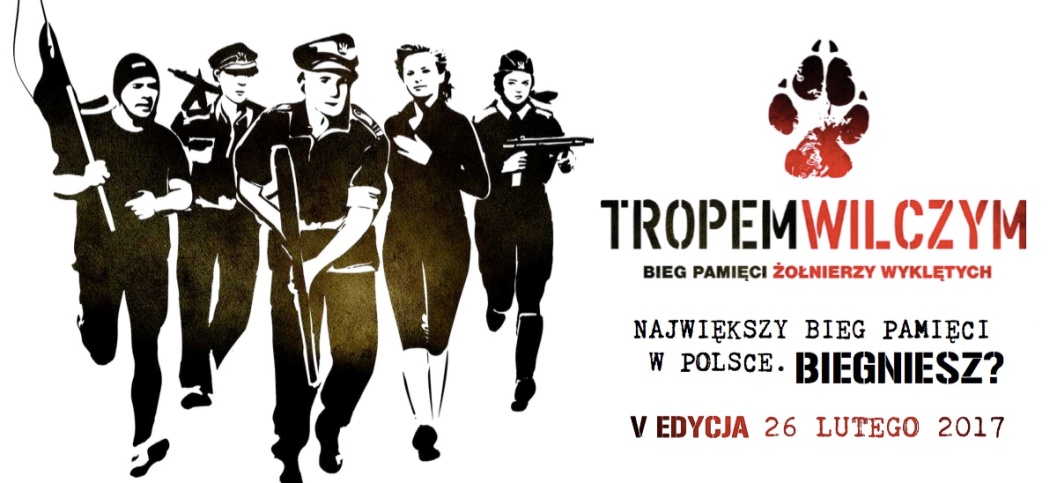 REGULAMIN
Biegu Pamięci Żołnierzy Wyklętych
„Tropem Wilczym”1. ORGANIZATORStowarzyszenie „Nasz Rymanów”Burmistrz Gminy Rymanów
KONTAKT: Dyrektor Zawodów Dariusz Królicki
Telefon: +48 503025664Email: rabbit.fm@interia.plhttp://www.naszrymanow.pl/https://www.facebook.com/finiszrymanowwww.tropemwilczym.plORGANIZATOR I KOORDYNATOR AKCJI OGÓLNOPOLSKIEJ:Fundacja Wolność i Demokracja
Al. Ujazdowskie 37 lok. 2
00-540 Warszawa
tel/fax: +48226291536
fundacja@wid.org.pl2. CEL IMPREZYPopularyzacja wiedzy i treści historycznych na temat Żołnierzy Wyklętych.Promowanie biegania i zdrowego stylu życia.3. TERMIN, MIEJSCE26 luty 2017, godz. 12.00
Rymanów Zdrój, Amfiteatr nad Czarnym Potokiem4. TRASA, DYSTANSDo wyboru będą przygotowane 2 trasy:TRASA 1: dystans 1963 m1 pętla.Płaska (teren Parku w Rymanowie Zdroju).Nawierzchnia asfaltowa, brukowa.Trasa nie posiada atestu PZLA, ale będzie oznakowana i zabezpieczona.Zawodników obowiązuje limit czasu wynoszący 20 minut.
TRASA 2: dystans ok. 5 kmZawodników obowiązuje limit czasu wynoszący 60 minut.1 pętlaPagórkowataNawierzchnia asfaltowa, kamienista5. BIURO ZAWODÓW, SZATNIE, DEPOZYTYAdres biura zawodów, szatni oraz depozytów –Amfiteatr nad Czarny Potokiem Rymanów ZdrójBiuro zawodów czynne w dniu startu od godz. 10.00Pozostawienie i odbiór depozytów odbywać się będzie na podstawie numeru startowego.Za rzeczy wartościowe pozostawione w depozycie organizator nie odpowiada.6. KLASYFIKACJAKlasyfikacja Generalna Kobiet i Mężczyzn na dwóch dystansach (miejsca 1 – 3)7. UCZESTNICTWOW biegu głównym prawo startu mają zawodnicy, którzy ukończyli 15 lat. Osoby niepełnoletnie mogą startować w biegu za okazaniem pisemnej zgody prawnego opiekuna.Limit uczestników obydwu biegów wynosi 175 osób.Organizator zastrzega sobie prawo wcześniejszego zamknięcia zapisów w przypadku wypełnienia limitu zgłoszeń lub z innych niezależnych od organizatora powodów.Warunkiem dopuszczenia zawodnika do biegu będzie własnoręcznie podpisanie zaświadczenia o braku przeciwwskazań zdrowotnych do uczestnictwa w biegu oraz okazanie dokumentu tożsamości, celem weryfikacji danych osobowych.Zawodnicy startują w biegu na własną odpowiedzialność.8. ZGŁOSZENIA, OPŁATYZapisy do biegu głównego odbywają się przy pomocy formularza zgłoszeniowego dostępnego na stronie http://tropemwilczym.pl/lub osobiście 27 lutego 2017 roku w biurze zawodów – tylko w przypadku wolnego limitu zgłoszeń. Organizator może odmówić przyjęcia zgłoszenia z innych przyczyn.Uczestnicy biegu zobowiązani są do wpłacenia wpisowego w wysokości:
Trasa nr 1 – 10 zł
Trasa nr 2 – 15 złNumer konta do wpłaty: system DotPay 
W tytule przelewu należy podać imię i nazwisko, datę urodzenia oraz dopisek „Tropem Wilczym”- Rymanów. W przypadku braku tych informacji system może nie uwzględnić wpłaty. Prosimy wówczas o kontakt.W momencie zaksięgowania wpłaty, uczestnikowi zostaje nadany numer startowy.W przypadku rezygnacji z uczestnictwa opłata startowa nie podlega zwrotowi. Nie ma możliwości przeniesienia jej na inną osobę.Istnieje możliwość wniesienia opłaty grupowej. W tytule przelewu należy wpisać dane wszystkich zgłoszonych osób.9. NAGRODYOrganizator przewiduje pamiątkowe puchary dla zwycięzców (miejsca 1 – 3).
Ze względu na charakter biegu nie przewidujemy nagród finansowych.10. ZASADY FINANSOWANIAZawodnicy startują na własny koszt.Koszty organizacyjne pokrywają organizatorzy i sponsorzy.W ramach opłaty startowej organizator zapewnia:numer startowykoszulkę z grafiką o tematyce Żołnierzy Wyklętychagrafkipamiątkowy medalnapoje na mecie11. UWAGI KOŃCOWEWszystkich uczestników Biegu obowiązuje niniejszy Regulamin.Uczestnik wyraża zgodę na przetwarzanie swoich danych osobowych dla potrzeb biegu i rozpowszechnianie swojego wizerunku na materiałach filmowych i fotograficznych z biegu.Bieg rozegrany będzie bez względu na warunki atmosferyczne.Organizator zapewnia opiekę medyczną w trakcie trwania imprezy.Zaleca się posiadanie aktualnych badań lekarskich.Organizator nie odpowiada za rzeczy pozostawione bez opieki w trakcie imprezy.Interpretacja Regulaminu należy do Organizatora.Kontakt: Dariusz Królicki, kom. 503025664, rabbit.fm@interia.plOświadczenie uczestnika biegu:Uczestniczę w Biegu Tropem Wilczym świadom czyhających zagrożeń i na własne ryzyko. Jestem świadomy, iż mój udział w biegu może narazić mnie na utratę zdrowia lub życia.Zabezpieczę się wszelkimi możliwymi sposobami od ryzyka utraty zdrowia lub życia związanego z moim uczestnictwem w biegu.Zwalniam z wszelkiej odpowiedzialności Stowarzyszenie „Nasz Rymanów” – Organizatora biegu, a także kierownictwo, administratorów, osoby odpowiedzialne wg kompetencji, urzędników, wolontariuszy, świadczeniodawców na wypadek strat, zranień, utraty zdrowia lub życia, lub szkód związanych z moim uczestnictwie w biegu.Zgadzam się, aby wszystkie spory i kontrowersje związane z biegiem rozstrzygał Komitet Organizacyjny, którego postanowienia są definitywne i obowiązujące. Nie będę wnosić żadnych spraw, nie będę rozpoczynać żadnej procedury sądowej i nie będę żądać żadnego zadośćuczynienia przed sądami.Zgadzam się na filmowanie mnie, na fotografowanie mnie, na wykorzystywanie moich danych obecnie i w przyszłości przez organizatorów biegu.Przemyski Klub Biegaczatel. 792 004 723
przemyskiklubbiegacza@gmail.com
NIP 7952528195
